 В соответствии с Федеральным законом от 30.03.1999 № 52-ФЗ «О санитарно-эпидемиологическом благополучии населения», постановлением Кабинета Министров Чувашской Республики от 03.11.1994 № 227 «О Чувашской республиканской санитарно-противоэпидемической комиссии» администрация Мариинско-Посадского муниципального округа п о с т а н о в л я е т: 1. Утвердить состав санитарно-противоэпидемической комиссии при администрации Мариинско-Посадского муниципального округа (приложение № 1). 2. Утвердить прилагаемое Положение о санитарно-противоэпидемической комиссии при администрации Мариинко-Посадского муниципального округа (приложение № 2). 3. Признать утратившим силу постановление администрации Мариинско-Посадского района от 18.01.2021 г. № 19 «О санитарно-противоэпидемической комиссии при администрации Мариинско-Посадского района». 4. Настоящее постановление вступает в силу после официального опубликования в периодическом печатном издании «Посадский вестник». Глава Мариинско-Посадского муниципального округа В.В. Петров Приложение № 1
к постановлению администрацииМариинско-Посадского муниципального округа
от 16.04.2024 № 1045Состав санитарно-противоэпидемической комиссии при администрации Мариинско-Посадского муниципального округа Приложение № 2
к постановлению администрации
Мариинско-Посадского муниципального округа
от 16.04.2024 № 1045ПОЛОЖЕНИЕО САНИТАРНО-ПРОТИВОЭПИДЕМИЧЕСКОЙ КОМИССИИПРИ АДМИНИСТРАЦИИ МАРИИНСКО-ПОСАДСКОГО МУНИЦИПАЛЬНОГО ОКРУГА1. Санитарно-противоэпидемическая комиссия при администрации Мариинско-Посадского муниципального округа (далее – Комиссия) является координационным органом, обеспечивающим согласованные действия органов местного самоуправления Мариинско-Посадского муниципального округа, организаций независимо от их ведомственной принадлежности и организационно-правовой формы в решении задач, направленных на предупреждение (профилактику) массовых инфекционных неинфекционных заболеваний и отравлений населения и обеспечение санитарно-эпидемиологического благополучия.2. Комиссия в своей деятельности руководствуется Конституцией Российской Федерации и Конституцией Чувашской Республики, законами Российской Федерации и Чувашской Республики, указами и распоряжениями Президента Российской Федерации и Главы Чувашской Республики, постановлениями и распоряжениями Правительства Российской Федерации и Кабинета Министров Чувашской Республики, а также настоящим Положением. 3. Основными задачами Комиссии являются:- разработка мер по обеспечению реализации государственной политики в области профилактики массовых заболеваний и отравлений санитарно-эпидемиологического благополучия; - рассмотрение и решение вопросов деятельности органов местного самоуправления Мариинско-Посадского муниципального округа, организаций независимо от их ведомственной принадлежности и организационно-правовой формы, должностных лиц и граждан в области профилактики массовых заболеваний и отравлений населения и обеспечения санитарно-эпидемиологического благополучия населения Мариинско-Посадского муниципального округа, должностных лиц и граждан;- подготовка и внесение в установленном порядке предложений по предупреждению массовых заболеваний и обеспечению санитарно-эпидемиологического благополучия населения Мариинско-Посадского муниципального округа, а также по вопросам возмещения вреда здоровью граждан, причиненного в результате нарушения санитарного законодательства Российской Федерации.4. Комиссия в соответствии с возложенными на нее задачами осуществляет выполнение следующих функций:- организует оперативное рассмотрение вопросов, связанных с возникновением на территории Мариинско-Посадского муниципального округа санитарно-противоэпидемического неблагополучия, массовых заболеваний и отравлений среди населения и их предупреждение;- разрабатывает и организует осуществление комплексных мероприятий, обеспечивающих локализацию и ликвидацию очагов массовых заболеваний среди населения, улучшения санитарно-эпидемиологической обстановки, принимает решения по этим вопросам и контролирует их выполнение;- определяет необходимость введения и отмены в установленном порядке на территории Мариинско-Посадского муниципального округа особых условий и режимов проживания населения и ведения хозяйственной деятельности, направленных на предотвращение распространения и ликвидацию массовых заболеваний и отравлений населения, очагов особо опасных инфекционных заболеваний и обеспечение санитарно-эпидемиологического благополучия населения Мариинско-Посадского муниципального округа;- рассматривает и оценивает состояние санитарно-эпидемической обстановки на территории Мариинско-Посадского муниципального округа и прогнозы ее изменения, а также выполнения санитарного законодательства Российской Федерации в этой области;- подготавливает рекомендации по решению проблем профилактики массовых заболеваний и отравлений населения и обеспечению санитарно-противоэпидемического благополучия.5. Комиссия имеет право:- запрашивать в установленном порядке и получать от органов государственной власти Чувашской Республики, территориальных органов федеральных органов исполнительной власти, территориальных отделов управления по благоустройству и развития территорий администрации Мариинско-Посадского муниципального округа, организаций и общественных объединений информацию о случаях массовых заболеваний и отравлений населения, неудовлетворительной санитарно-противоэпидемической обстановке, нарушениях санитарного законодательства Российской Федерации и принимаемых мерах по предупреждению распространения заболеваний и отравлений населения, организаций и общественных объединений;- заслушивать на своих заседаниях должностных лиц территориальных отделов Управления по благоустройству и развития территорий администрации Мариинско-Посадского муниципального округа, руководителей организаций независимо от их ведомственной подчиненности и форм собственности по реализации мер, направленных на профилактику массовых заболеваний и отравлений населения и обеспечения санитарно-противоэпидемического благополучия, а также по выполнению решений Комиссии, принятых в соответствии с ее компетенцией;- ставить перед соответствующими органами вопрос об отстранении от работы, привлечении к дисциплинарной, административной и уголовной ответственности должностных лиц, по вине которых допущены случаи массовых заболеваний и отравлений населения, не обеспечивается санитарно-эпидемиологическое благополучие и не выполняется санитарное законодательство Российской Федерации.6. Комиссию возглавляет председатель, назначаемый на должность и освобождаемый от должности главой Мариинско-Посадского муниципального округа.Состав Комиссии утверждается постановлением администрации Мариинско-Посадского муниципального округа по представлению председателя Комиссии.Председатель Комиссии руководит ее деятельностью, несет ответственность за выполнение возложенных на нее задач, утверждает планы работы Комиссии.Заседания Комиссии проводятся по мере необходимости, но не реже одного раза в квартал.7. При рассмотрении вопросов, затрагивающих интересы территориальных отделов Управления по благоустройству и развития территорий администрации Мариинско-Посадского муниципального округа, в заседаниях Комиссии могут участвовать с правом совещательного голоса представители соответствующих территориальных отделов Управления по благоустройству и развития территорий администрации Мариинско-Посадского муниципального округа. На заседания Комиссии могут приглашаться представители заинтересованных органов государственных власти Чувашской Республики, территориальных органов федеральных органов исполнительной власти, организаций и общественных объединений, ученые, специалисты и общественные деятели.8. Решения Комиссии оформляются в виде протоколов ее заседаний и доводятся до сведения заинтересованных лиц и территориальных отделов управления по благоустройству и развития территорий администрации Мариинско-Посадского муниципального округа, организаций и общественных объединений, должностных лиц и граждан в виде соответствующих выписок.9. По вопросам, требующим решения главы Мариинско-Посадского муниципального округа, Комиссия в установленном порядке вносит соответствующие предложения.10. Организационно-техническое обеспечение деятельности Комиссии осуществляется отделом сельского хозяйства и экологии администрации Мариинско-Посадского муниципального округа. В связи с кадровыми изменениями, администрация Мариинско-Посадского муниципального округа Чувашской Республики п о с т а н о в л я е т:1. Внести в постановление администрации Мариинско-Посадского муниципального округа Чувашской Республики № 17 от 18 января 2023 г. «О комиссии по предупреждению и ликвидации чрезвычайных ситуаций и обеспечению пожарной безопасности Мариинско-Посадского муниципального округа Чувашской Республики» следующее изменение:- приложение №2 «Состав комиссии по предупреждению и ликвидации чрезвычайных ситуаций и обеспечению пожарной безопасности в Мариинско-Посадском муниципальном округе Чувашской Республики» изложить в новой редакции согласно приложению к настоящему постановлению;2. Признать утратившим силу постановление администрации Мариинско-Посадского муниципального округа Чувашской Республики от 18 января 2024 г. №50 «О внесении изменения в постановление администрации Мариинско-Посадского муниципального округа Чувашской Республики № 17 от 18 января 2023 г. «О комиссии по предупреждению и ликвидации чрезвычайных ситуаций и обеспечению пожарной безопасности Мариинско-Посадского муниципального округа Чувашской Республики». 3. Настоящее постановление вступает в силу после его официального опубликования в периодическом печатном издании "Посадский вестник" и подлежит размещению на официальном сайте Мариинско-Посадского муниципального округа в информационно-телекоммуникационной сети "Интернет".Глава Мариинско-Посадскогомуниципального округа В.В. ПетровПриложение №2 кпостановлению администрацииМариинско-Посадского муниципального округаЧувашской Республики от«17» апреля 2024 № 1050Состав комиссии по предупреждению и ликвидации чрезвычайных ситуаций и обеспечению пожарной безопасности в Мариинско-Посадском муниципальном округе Чувашской РеспубликеВ соответствии Федеральным законом от 06.10.2003 №131-ФЗ «Об общих принципах организации местного самоуправления в Российской Федерации», Федеральным законом от 14.11.2002 №61-ФЗ «О государственных и муниципальных унитарных предприятиях», Уставом Мариинско-Посадского муниципального округа Чувашской Республики, администрация Мариинско-Посадского муниципального округа Чувашской Республики постановляет:1. Утвердить Положение о проведении конкурса на замещение должности руководителя муниципального унитарного предприятия, муниципального (автономного, бюджетного, казенного) учреждения Мариинско-Посадского муниципального округа Чувашской Республики, согласно приложению.2. Признать утратившим силу постановление администрации Мариинско-Посадского района Чувашской Республики от 12.12.2017 № 980 «Об утверждении Положения о проведении конкурса на замещение должности руководителя муниципального унитарного предприятия, муниципального (автономного, бюджетного, казенного) учреждения Мариинско-Посадского района Чувашской Республики».3. Контроль за исполнением данного постановления возложить на заместителя главы администрации Мариинско-Посадского муниципального округа –начальника отдела организационно-контрольной работы Иванова А.П. 4. Настоящее постановление вступает в силу после его официального опубликования в периодическом печатном издании «Посадский вестник».Глава Мариинско-Посадскогомуниципального округа Чувашской Республики В.В. ПетровПриложение
к постановлению администрации
Мариинско-Посадского муниципального округаЧувашской Республики
от 18.04.2024. № 1054Положение
о проведении конкурса на замещение должности руководителя муниципального унитарного предприятия, муниципального (автономного, бюджетного, казенного) учреждения Мариинско-Посадского муниципального округа Чувашской Республики1. Общие положения1.1. Настоящее Положение о проведении конкурса на замещение должности руководителя муниципального унитарного предприятия, муниципального (автономного, бюджетного, казенного) учреждения Мариинско-Посадского муниципального округа Чувашской Республики (далее - Положение) регулирует вопросы назначения на должность и освобождения от должности руководителя муниципального унитарного предприятия, муниципального (автономного, бюджетного, казенного) учреждения Мариинско-Посадского муниципального округа Чувашской.1.2. Назначение руководителя муниципального унитарного предприятия, муниципального (автономного, бюджетного, казенного) учреждения Мариинско-Посадского муниципального округа Чувашской Республики (далее - руководитель) осуществляется на конкурсной основе.1.3. Решение об объявлении конкурса на замещение должности руководителя принимается главой Мариинско-Посадского муниципального округа Чувашской Республики (далее по тексту - представитель нанимателя) путем принятия распоряжения администрации Мариинско-Посадского муниципального округа Чувашской Республики при наличии вакантной должности.Конкурс является открытым по составу участников.1.4. Объявление о проведении конкурса (приложение №1) не позднее чем за 20 дней до дня проведения конкурса размещается (опубликовывается) на официальном сайте Мариинско-Посадского муниципального округа Чувашской Республики в информационно-телекоммуникационной сети «Интернет», а также в периодическом печатном издании «Посадский вестник».2. Прием документов для участия в конкурсе2.1. Гражданин, изъявивший желание участвовать в конкурсе, представляет в конкурсную комиссию следующие документы: 1) заявление (приложение N 2);2) анкету по форме, установленной уполномоченным Правительством Российской Федерации федеральным органом исполнительной власти;3) паспорт;4) трудовую книжку и (или) сведения о трудовой деятельности, оформленные в установленном законодательством порядке, за исключением случаев, когда трудовой договор (контракт) заключается впервые;5) документ об образовании;6) документ, подтверждающий регистрацию в системе индивидуального (персонифицированного) учета;7) свидетельство о постановке физического лица на учет в налоговом органе по месту жительства на территории Российской Федерации;8) документы воинского учета - для граждан, пребывающих в запасе, и лиц, подлежащих призыву на военную службу;9) заключение медицинской организации об отсутствии заболевания, препятствующего назначению на должность руководителя; 10) иные документы, предусмотренные федеральными законами, указами Президента Российской Федерации и постановлениями Правительства Российской Федерации.Дополнительно к вышеуказанным документам в конкурсную комиссию могут быть представлены другие документы или их копии, заверенные нотариально или кадровыми службами по месту работы, характеризующие его профессиональную подготовку.Оригиналы документов, указанные в подпунктах 3 - 8 пункта 2.1 настоящего Положения, после их сверки с копиями возвращаются участнику конкурса.2.2. Заявление об участии в конкурсе гражданин, желающий участвовать в конкурсе, подает лично. Указанное заявление принимается секретарем конкурсной комиссии и регистрируется в день его подачи в журнале регистрации заявлений с указанием даты его подачи и присвоением порядкового регистрационного номера (приложение №3).2.3. Прием документов от граждан, желающих участвовать в конкурсе, прекращается за 5 дней до дня проведения конкурса.Документы для участия в конкурсе подаются в дни, часы и по адресу, указанные в объявлении о проведении конкурса.2.4. Расходы, связанные с участием в конкурсе (проезд к месту проведения конкурса и обратно, наем жилого помещения, проживание, пользование услугами средств связи и другие), осуществляются кандидатами за счет собственных средств.3. Конкурсная комиссия3.1. Конкурс на замещение должности руководителя проводится конкурсной комиссией.Конкурсная комиссия формируется распоряжением администрации Мариинско-Посадского муниципального округа в составе не менее 5 человек.3.2. Конкурсная комиссия состоит из председателя комиссии, секретаря и членов комиссии.3.3. Конкурсная комиссия:- предоставляет каждому претенденту возможность ознакомления с условиями трудового договора, общими сведениями и основными показателями деятельности предприятия, учреждения;- проводит предварительный квалификационный отбор для определения участников конкурса, соответствующих предъявленным требованиям;- составляет список претендентов, допущенных к участию в конкурсе, не позднее чем за 5 дней до начала проведения конкурса;- проводит конкурс (в форме конкурса документов и собеседования) на замещение вакантной должности;- информирует претендентов о результатах конкурса в 5-дневный срок со дня его завершения.3.4. Претендент не допускается к участию в конкурсе в случае, если:а) представленные документы не подтверждают право претендента занимать должность руководителя в соответствии с законодательством Российской Федерации;б) несвоевременное или неполное представление документов, указанных в объявлении, а также установление обстоятельств, препятствующих замещению должности руководителя, являются основаниями для отказа кандидату в участии в конкурсе, о чем он извещается секретарем конкурсной комиссии в письменной форме не позднее чем за 3 дня до дня проведения конкурса.Решение об отказе в допуске к участию в конкурсе принимается конкурсной комиссией и оформляется протоколом.Документы, поступившие после истечения срока приема, указанного в информационном сообщении, не принимаются.3.5. При проведении конкурса конкурсная комиссия оценивает претендентов на основании представленных ими документов об образовании, осуществлении трудовой деятельности и результатов собеседования.3.6. На заседаниях конкурсной комиссии ведется протокол, в котором фиксируются принятые решения и результаты голосования по определению победителя конкурса. Протокол заседания конкурсной комиссии подписывается председателем, секретарем и членами комиссии.3.7. Заседание конкурсной комиссии считается правомочным, если на нем присутствует не менее 2/3 от общего количества ее членов. Решение конкурсной комиссии по результатам проведения конкурса принимается открытым голосованием простым большинством голосов от числа ее членов, присутствующих на заседании.При равенстве голосов решающим является голос председателя конкурсной комиссии.Решение конкурсной комиссии принимается в отсутствие претендентов.3.8. Для проведения конкурса необходимо участие в конкурсе не менее двух кандидатов. При проведении конкурса кандидатам гарантируется равенство прав в соответствии с Конституцией Российской Федерации.4. Порядок проведения конкурса4.1. Победителем конкурса признается участник, соответствующий предъявленным квалификационным требованиям по вакантной должности.4.2. Глава Мариинско-Посадского муниципального округа Чувашской Республики в установленном порядке заключает с победителем конкурса трудовой договор в 10-дневный срок со дня определения победителя конкурса.В случае фактического отказа победителя конкурса от назначения на должность в течение трех рабочих дней конкурсная комиссия проводит повторное заседание для определения победителя конкурса из оставшихся претендентов или вносит предложение главе Мариинско-Посадского муниципального округа Чувашской Республики об объявлении проведения повторного конкурса на замещение вакантной должности.4.3. Конкурс признается несостоявшимся в случае, если для участия в конкурсе не было подано ни одной заявки или конкурсная комиссия пришла к выводу об отсутствии победителя.Решение о признании конкурса несостоявшимся принимается конкурсной комиссией в день проведения конкурса и оформляется протоколом.5. Освобождение от должности руководителяОсвобождение от должности руководителя производится главой Мариинско-Посадского муниципального округа Чувашской Республики в порядке и по основаниям, предусмотренным действующим трудовым законодательством, и оформляется распоряжением администрации Мариинско-Посадского муниципального округа Чувашской Республики.Приложение № 1
к Положению о проведении конкурса на замещение должности руководителя муниципального унитарного предприятия, муниципального (автономного, бюджетного, казенного) учреждения Мариинско-Посадского муниципального округа Чувашской РеспубликиОбъявление (информация) о проведении конкурса на замещение должности руководителя муниципального унитарного предприятия, муниципального (автономного, бюджетного, казенного) учреждения Мариинско-Посадского муниципального округа Чувашской Республики1._________________________________________________________________________________________ (наименование органа местного самоуправления)объявляет конкурс на замещение должности (далее - конкурс) ________________________________________________ (наименование вакантной должности)Место нахождения: ____________________________________________________________________________________Почтовый адрес: ______________________________________________________________________________________.Адрес электронной почты: ______________________________________________________________________________.Контактное лицо: ______________________________________________________________________________________.Номер контактного телефона: _________________________________________________________. 2. К претенденту на замещение указанной должности предъявляются следующие требования:к уровню образования: ______________________________________________________________________________;к стажу работы: _______________________________________________________________________. 3. Прием документов осуществляется по адресу:_______________________________________________________________________________________________ 4. Начало приема документов для участия в конкурсе "___" ____ 202___ г., окончание - "_____" ____ 202___ г.Документы принимаются ежедневно с _____ до _____, в пятницу до ____, кроме выходных (суббота и воскресенье) и праздничных дней. 5. Гражданин Российской Федерации, изъявивший желание участвовать в конкурсе, представляет: 1) заявление (приложение № 2); 2) анкету по форме, установленной уполномоченным Правительством Российской Федерации федеральным органом исполнительной власти; 3) паспорт; 4) трудовую книжку и (или) сведения о трудовой деятельности, оформленные в установленном законодательством порядке, за исключением случаев, когда трудовой договор (контракт) заключается впервые; 5) документ об образовании; 6) документ, подтверждающий регистрацию в системе индивидуального (персонифицированного) учета; 7) свидетельство о постановке физического лица на учет в налоговом органе по месту жительства на территории Российской Федерации; 8) документы воинского учета - для граждан, пребывающих в запасе, и лиц, подлежащих призыву на военную службу; 9) заключение медицинской организации об отсутствии заболевания, препятствующего назначению на должность руководителя;10) иные документы, предусмотренные федеральными законами, указами Президента Российской Федерации и постановлениями Правительства Российской Федерации. Дополнительно к вышеуказанным документам в конкурсную комиссию могут быть представлены другие документы или их копии, заверенные нотариально или кадровыми службами по месту работы, характеризующие его профессиональную подготовку. 6. С подробной информацией о конкурсе ________________________________________________________________________ (наименование органа местного самоуправления)можно ознакомиться на официальном сайте ________________________________. (адрес сайта)Приложение № 2к Положению о проведении конкурса на замещение должности руководителя муниципального унитарного предприятия, муниципального (автономного, бюджетного, казенного) учреждения Мариинско-Посадского муниципального округа Чувашской Республики 
 _______________________________________________ (наименование организации, Ф.И.О. руководителя) _______________________________________________ (фамилия, имя, отчество) Год рождения __________________________________ Образование ___________________________________ Адрес: ________________________________________ Тел. __________________________________________ (рабочий, домашний)Заявление Прошу допустить меня к участию в конкурсе по отбору кандидатур на должность ______________________________________________________________. С условиями конкурса ознакомлен и согласен. В соответствии с Федеральным законом от 27 июля 2006 г. №152-ФЗ «О персональных данных» даю согласие конкурсной комиссии на автоматизированную, а также без использования средств автоматизации обработку моих персональных данных, представленных мной в связи с проведением конкурсных процедур, включая сбор, запись, систематизацию, накопление, хранение, уточнение (обновление, изменение), извлечение, использование, передачу (в том числе распространение, предоставление, доступ), обезличивание, блокирование, уничтожение, удаление. К заявлению прилагаю: (перечислить прилагаемые документы)."___" _____________ 202__ г. _____________ _____________________________ (подпись) (расшифровка подписи)Приложение № 3
 к Положению о проведении конкурса на замещение должности руководителя муниципального унитарного предприятия, муниципального (автономного, бюджетного, казенного) учреждения Мариинско-Посадского муниципального округа Чувашской РеспубликиЖурнал учета претендентов для участия в конкурсе на замещение должности руководителяВ соответствии с Федеральным законом от 06 октября 2003 № 131-ФЗ «Об общих принципах организации местного самоуправления в Российской Федерации», постановлением Кабинета Министров Чувашской Республики от 26 мая 2006 № 139 «Об утверждении правил охраны жизни людей на водных объектах в Чувашской Республике», с целью обеспечения безопасности людей на водных объектах, расположенных на территории Мариинско-Посадского муниципального округа, в летний купальный период 2024 года, администрация Мариинско-Посадского муниципального округа Чувашской Республики п о с т а н о в л я е т:1. Установить летний купальный период 2024 года на территории Мариинско-Посадского муниципального округа с 01 июня 2024г. по 31 августа 2024г.2. Запретить купание на водных объектах общего пользования, расположенных на территории Мариинско-Посадского муниципального округа, за исключением специально оборудованных мест купания и отдыха людей у воды, а также пляжей и мест купания и отдыха организаций и учреждений, осуществляющих эксплуатацию пляжей в соответствии с разделом 2 Правил охраны жизни людей на водных объектах, утвержденных постановлением Кабинета Министров Чувашской Республики от 26 мая 2006 № 139 «Об утверждении правил охраны жизни людей на водных объектах в Чувашской Республике». 3. Утвердить План мероприятий по обеспечению безопасности людей на водных объектах Мариинско-Посадского муниципального округа в 2024 году, согласно приложению к настоящему постановлению.4. Рекомендовать руководителям организаций и учреждений, имеющих пляжи и места для купания и отдыха, расположенных на территории Мариинско-Посадского муниципального округа, открытие купального сезона и использование пляжей (мест купания) по назначению производить в соответствии с разделом 2 Правил охраны жизни людей на водных объектах, утвержденных постановлением Кабинета Министров Чувашской Республики от 26 мая 2006 № 139 «Об утверждении правил охраны жизни людей на водных объектах в Чувашской Республике». 5. Начальникам территориальных отделов Управления по благоустройству и развитию территорий администрации Мариинско-Посадского муниципального округа: 5.1. Провести подготовительные работы по открытию и оборудованию специальных мест купания и отдыха людей у воды; 5.2. Обеспечить информирование населения о соблюдении правил поведения на воде;5.3. Установить запрещающие знаки в местах неорганизованного купания и продолжать работу в случае выявления новых объектов данной категории;5.4. Провести обследования специально оборудованных мест купания и отдыха людей у воды на территории муниципального округа с участием сотрудников казенного учреждения Чувашской Республики «Чувашская республиканская поисково-спасательная служба» Государственного комитета Чувашской Республики по делам гражданской обороны и чрезвычайным ситуациям (далее - КУ «Чувашская республиканская поисково-спасательная служба»);5.5. Во взаимодействии с КУ «Чувашская республиканская поисково-спасательная служба» провести профилактическую работу среди населения по правилам безопасности людей на водных объектах;5.6. Предусмотреть и обеспечить экстренное реагирование сил и средств к действиям по спасению граждан на водоемах.6. Рекомендовать отделу МВД России «Мариинско-Посадский», отделению НД и ПР по Мариинско-Посадскому муниципальному округу УНД и ПР Главного управления МЧС России по Чувашской Республике - Чувашии усилить контроль за безопасностью людей на водоемах, расположенных на территории Мариинско-Посадского муниципального округа. 7. Отделу цифрового развития и информационных технологий администрации Мариинско-Посадского муниципального округа организовать информирование населения об обеспечении безопасности людей на водных объектах на территории Мариинско-Посадского муниципального округа Чувашской Республики через средства массовой информации. 8. Контроль за исполнением настоящего постановления возложить на сектор ГО и ЧС администрации Мариинско-Посадского муниципального округа Чувашской Республики.9. Настоящее постановление вступает в силу после его официального опубликования в периодическом печатном издании "Посадский вестник" и подлежит размещению на официальном сайте Мариинско-Посадского муниципального округа в информационно-телекоммуникационной сети "Интернет".Глава Мариинско-Посадскогомуниципального округа В.В. ПетровПриложениек постановлению администрацииМариинско-Посадского муниципального округаЧувашской Республикиот «19 » апреля 2024 г. № 1072ПЛАНмероприятий по обеспечению безопасности людей на водных объектах Мариинско-Посадского муниципального округа Об окончании отопительного сезона 2023-2024г.г. на территории Мариинско- Посадского муниципального округа В соответствии с Федеральным Законом от 06.10.2003г. №131-ФЗ «Об общих принципах организации местного самоуправления в Российской Федерации» и в связи с установившейся стабильной среднесуточной температурой наружного воздуха свыше +8 градусов Цельсия администрация Мариинско- Посадского муниципального округа Чувашской Республики п о с т а н о в л я е т:Рекомендовать руководителям муниципальных учреждений образования и культуры закончить текущий отопительный сезон с 23 апреля 2024г.Рекомендовать руководителям предприятий и организаций, независимо от формы собственности, имеющие на своих балансах котельные закончить текущий отопительный сезон с 23 апреля 2024г. Руководителям теплоснабжающих организаций, организаций и учреждений, имеющих на балансе отопительные приборы приступить к подготовке к отопительному сезону 2024-2025гг. Настоящее постановление вступает в силу с момента официального опубликования в периодическом печатном издании «Посадский вестник» и размещения на официальном сайте Мариинско- Посадского муниципального округа в системе Интернет marpos_@cap.ruГлаваМариинско- Посадского муниципального округа В.В. ПетровОбъявление (информация) о проведении конкурса на замещение должности руководителя муниципального унитарного предприятия, муниципального (автономного, бюджетного, казенного) учреждения Мариинско-Посадского муниципального округа Чувашской Республики 1. Администрация Мариинско-Посадского муниципального округа Чувашской Республики объявляет конкурс на замещение должности директора муниципального унитарного предприятия жилищно-коммунальных услуг «Мариинский» Мариинско-Посадского муниципального округа Чувашской Республики (далее - конкурс) Место нахождения: 429570, Чувашская Республика, г. Мариинский Посад, ул. Николаева, д.47 Почтовый адрес: 429570, Чувашская Республика, г. Мариинский Посад, ул. Николаева, д.47 Адрес электронной почты: marpos@cap.ru Контактное лицо: Сапожникова Светлана Владимировна, заведующий сектором кадровой работыНомер контактного телефона: 8(83542)-2-19-35 2. К претенденту на замещение указанной должности предъявляютсяследующие требования: к уровню образования: Высшее профессиональное образование к стажу работы: Стаж работы на руководящих должностях в соответствующей профилю предприятия (учреждения) отрасли не менее 5 лет.  3. Прием документов осуществляется по адресу: 429570, Чувашская Республика, г.Мариинский Посад, ул. Николаева, д.47, каб. 305 4. Начало приема документов для участия в конкурсе "22" апреля 2024 г. окончание - "13" мая 2024 г. Документы принимаются ежедневно с 8-00 до 17-00, кроме выходных (суббота и воскресенье) и праздничных дней. 5. Гражданин Российской Федерации, изъявивший желание участвовать в конкурсе, представляет: 1) заявление (приложение № 2); 2) анкету по форме, установленной уполномоченным Правительством Российской Федерации федеральным органом исполнительной власти; 3) паспорт; 4) трудовую книжку и (или) сведения о трудовой деятельности, оформленные в установленном законодательством порядке, за исключением случаев, когда трудовой договор (контракт) заключается впервые; 5) документ об образовании; 6) документ, подтверждающий регистрацию в системе индивидуального (персонифицированного) учета; 7) свидетельство о постановке физического лица на учет в налоговом органе по месту жительства на территории Российской Федерации; 8) документы воинского учета - для граждан, пребывающих в запасе, и лиц, подлежащих призыву на военную службу; 9) заключение медицинской организации об отсутствии заболевания, препятствующего назначению на должность руководителя;10) иные документы, предусмотренные федеральными законами, указами Президента Российской Федерации и постановлениями Правительства Российской Федерации. Дополнительно к вышеуказанным документам в конкурсную комиссию могут быть представлены другие документы или их копии, заверенные нотариально или кадровыми службами по месту работы, характеризующие его профессиональную подготовку.Кандидат по своему усмотрению может представить другие документы или их копии, заверенные нотариально или кадровыми службами по месту работы, характеризующие его профессиональную подготовку. 7. С подробной информацией о конкурсе администрации Мариинско-Посадского муниципального округа Чувашской Республики можно ознакомиться на официальном сайте https://marpos.cap.ru/ О назначении публичных слушаний по вопросу о предоставлении разрешения на отклонение от предельных параметров разрешенного строительства, реконструкции объектов капитального строительства.В соответствии с Градостроительным кодексом Российской Федерации, Федеральным законом от 06.10.2003 № 131-ФЗ «Об общих принципах организации местного самоуправления в Российской Федерации», Уставом Мариинско-Посадского муниципального округа Чувашской Республики, принятым решением Собрания депутатов Мариинско-Посадского муниципального округа Чувашской Республики от 14.11.2022 № 3/1, Положением о порядке организации проведения общественных обсуждений или публичных слушаний по вопросам градостроительной деятельности на территории Мариинско-Посадского муниципального округа Чувашской Республики, утвержденным решением Собрания депутатов Мариинско-Посадского муниципального округа Чувашской Республики от 28.09.2023 № 17/1, в целях соблюдения прав человека на благоприятные условия жизнедеятельности, прав и законных интересов правообладателей земельных участков и объектов капитального строительства, администрация Мариинско-Посадского муниципального округа Чувашской Республики, п о с т а н о в л я е т:Провести 14 мая 2024 года в 10 ч 30 мин публичные слушания по вопросу о предоставлении разрешения на отклонение от предельных параметров разрешенного строительства, реконструкции объектов капитального строительства по адресу: Чувашская Республика-Чувашия, г. Мариинский Посад, ул. Новая, д. 16, Чувашская Республика-Чувашия, г. Мариинский Посад, ул. Новая, д. 18, Чувашская Республика-Чувашия, г. Мариинский Посад, ул. Николаева, д. 54 «Б». Материалы приложены в Приложении №1.Управлению по благоустройству и развитию территорий администрации Мариинско-Посадского муниципального округа Чувашской Республики организовать:размещение эскизов по материалам предоставлении разрешения на отклонение от предельных параметров разрешенного строительства, реконструкции объектов капитального строительства на официальном сайте администрации Мариинско-Посадского муниципального округа в информационно-телекоммуникационной сети «Интернет». С 2 мая 2024 года по 13 мая 2024 года.время приема замечаний состоится с 8.00 до 10.00 часов с 2 мая 2024 года по 13 мая 2024 года по адресу: г. Мариинский Посад, ул. Николаева, д. 47, каб. 203. Участники публичных слушаний имеют право направить Организатору свои предложения и замечания по обсуждаемому вопросу по адресу: Чувашская Республика, г. Мариинский Посад, ул. Николаева, д.47, в письменном виде по форме согласно приложению N 3 к Положению о порядке организации и проведения общественных обсуждений, публичных слушаний по вопросам градостроительной деятельности на территории Мариинско-Посадского муниципального округа, утвержденному решением Собрания депутатов Мариинско-Посадского муниципального округа Чувашской Республики от 28.09.2023 N 17/1 (далее - Положение), а также посредством записи в книге (журнале) учета посетителей экспозиции проекта по форме согласно приложению N 6 к Положению.Предложения и замечания по Проекту, направленные в установленном порядке, подлежат регистрации и обязательному рассмотрению Организатором.Номера контактных справочных телефонов комиссии: 8 83542-2-22-71, 2-19-35Почтовый адрес комиссии: г. Мариинский Посад, ул. Николаева, д. 47, каб. 203Адрес электронной почты: marpos@cap.ru. marpos_construc@cap.ru.3. Участникам публичных слушаний по Проекту в соответствии с требованиями статьи 5.1 Градостроительного кодекса Российской Федерации обеспечить:представление в целях идентификации сведений о себе (фамилию, имя, отчество (при наличии), дату рождения, адрес места жительства (регистрации) − для физических лиц; наименование, основной государственный регистрационный номер, место нахождения и адрес − для юридических лиц) с приложением документов, подтверждающих такие сведения; представление сведений о правах на земельные участки, объекты капитального строительства, помещения, являющиеся частью указанных объектов капитального строительства, из Единого государственного реестра недвижимости и иных документов, устанавливающих или удостоверяющих их права на такие земельные участки, объекты капитального строительства, помещения, являющиеся частью указанных объектов капитального строительства. 4. Участникам публичных слушаний, прошедшим идентификацию в соответствии с пунктом 3 настоящего постановления, направлять письменные предложения и замечания (при наличии) по вопросу о предоставлении разрешения на отклонение от предельных параметров разрешенного строительства, реконструкции объектов капитального строительства по адресу: Чувашская Республика-Чувашия, г. Мариинский Посад, ул. Новая, д. 16, Чувашская Республика-Чувашия, г. Мариинский Посад, ул. Новая, д. 18, Чувашская Республика-Чувашия, г. Мариинский Посад, ул. Николаева, д. 54 «Б» по адресу: Чувашская Республика – Чувашия, Мариинско-Посадский муниципальный округ, г. Мариинский Посад, улица Николаева, дом 47, кабинет 203 (тел.8(83542)2-22-71) по 13 мая 2024 года включительно.5. Отделу цифрового развития и информационных технологий администрации Мариинско-Посадского муниципального округа Чувашской Республики обеспечить опубликование настоящего постановления в периодическом печатном издании «Посадский Вестник» и размещение на официальном сайте администрации Мариинско-Посадского муниципального округа в информационно-телекоммуникационной сети «Интернет». 6. Контроль за исполнением настоящего постановления возложить на и.о. начальника управления по благоустройству и развитию территорий администрации Мариинско-Посадского муниципального округа Чувашской Республики О.И. Тихонову.7. Настоящее постановление вступает в силу со дня его официального опубликования.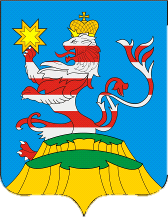 периодическое печатное изданиеПОСАДСКИЙВЕСТНИК2024апрель,22,понедельник,№ 16ЧĂваш РеспубликинСĕнтĕрвĂрри муниципаллĂ округĕн администрацийĕЙ Ы Ш Ă Н У №СĕнтĕрвĂрри хули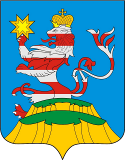 Чувашская РеспубликаАдминистрацияМариинско-Посадскогомуниципального округа П О С Т А Н О В Л Е Н И Е 16.04.2024 № 1045г. Мариинский ПосадОб утверждении Положения о санитарно-противоэпидемической комиссии при администрации Мариинско-Посадского муниципального округаОб утверждении Положения о санитарно-противоэпидемической комиссии при администрации Мариинско-Посадского муниципального округаУпракина Э.П. Заместитель главы администрации Мариинско-Посадского муниципального округа-начальник отдела культуры и социального развития (председатель комиссии)Зейнетдинов Ф.Ф. Начальник отдела сельского хозяйства и экологии (заместитель председателя комиссии) Степанова В.А. Ведущий специалист-эксперт отдела сельского хозяйства и экологии (секретарь) Тихонова О.И.Начальник отдела строительства, дорожного хозяйства и благоустройстваИтальев А.А.Начальник отдела режимно-секретной работы и мобилизационной подготовкиМартьянова О.Н. И.о. начальника отдела образования, молодежной политики и спортаУланкова В.Л. Начальник БУ ЧР «Мариинсо-Посадская РС по ББЖ» Госветслужбы Чувашии (по согласованию) Албутова Л.И. и.о. Главного врача БУ «Мариинско-Посадская» центральная районная больница» им. Н.А. Геркена Минздрава Чувашии (по согласованию) Хориков В.В.и.о. начальник отдела полиции по Мариинско-Посадскому муниципальному округу МВД России (по согласованию)Мустафин М.И. Начальник территориального отдела Управления Роспотребнадзора по Чувашской Республики в Цивильском районе (по согласованию) ЧĂваш РеспубликинСĕнтĕрвĂрри муниципаллĂ округĕн администрацийĕЙ Ы Ш Ă Н У №СĕнтĕрвĂрри хулиЧувашская РеспубликаАдминистрацияМариинско-Посадскогомуниципального округа П О С Т А Н О В Л Е Н И Е 17.04.2024г № 1050г. Мариинский ПосадО внесении изменения в постановление администрации Мариинско-Посадского муниципального округа Чувашской Республики № 17 от 18 января 2023 г. «О комиссии по предупреждению и ликвидации чрезвычайных ситуаций и обеспечению пожарной безопасности Мариинско-Посадского муниципального округа Чувашской Республики»О внесении изменения в постановление администрации Мариинско-Посадского муниципального округа Чувашской Республики № 17 от 18 января 2023 г. «О комиссии по предупреждению и ликвидации чрезвычайных ситуаций и обеспечению пожарной безопасности Мариинско-Посадского муниципального округа Чувашской Республики»Петров В.В.-Глава Мариинско-Посадского муниципального округа Чувашской Республики (председатель комиссии);Итальев А.А.Начальник отдела режимно-секретной работы и мобилизационной подготовки администрации Мариинско-Посадского муниципального округа (заместитель председателя комиссии);Рябчиков А.Н.-Начальник 34 ПСЧ 9 ПСО ФПС ГПС ГУ МЧС России по Чувашской Республике – Чувашии (заместитель председателя комиссии) (по согласованию);Черкашина В.В.-Ведущий специалист-эксперт сектора ГО и ЧС администрации Мариинско-Посадского муниципального округа Чувашской Республики (секретарь комиссии);Тихонова О.И.Мартьянова О.Н.-Начальник отдела строительства, дорожного хозяйства и благоустройства, Управления по благоустройству и развитию территорий администрации Мариинско-Посадского муниципального округа Чувашской Республики;И.о. начальника отдела образования, молодежной политики и спорта администрации Мариинско-Посадского муниципального округа Чувашской Республики;Иванов А.П.Заместитель главы администрации Мариинско-Посадского муниципального округа-начальник отдела организационно- контрольной работы;Зейнетдинов Ф.Ф.-Начальник отдела сельского хозяйства и экологии администрации Мариинско-Посадского муниципального округа Чувашской Республики;Николаев А.В.-Заместитель начальника полиции (по охране общественного порядка) ОМВД России «Мариинско-Посадский» (по согласованию);Албутова Л.И.-И.о. главного врача БУ «Мариинско-Посадская центральная районная больница им. Н.А. Геркена» Минздрава Чувашии (по согласованию);Попов Ю. А.-Директор БУ ЧР «Мариинско-Посадское лесничество» Минприроды Чувашии (по согласованию);Вахитов А.В.-И.о. директора МУП ЖКУ «Мариинский» Мариинско-Посадского муниципального округа Чувашской Республики (по согласованию);Васильев С. И.-Старший государственный инспектор по маломерным судам – руководитель Мариинско-Посадского инспекторского участка центра ГИМС ГУ МЧС России по Чувашской Республике (по согласованию);Почемов Р. В.-Председатель Совета Октябрьского райпо Мариинско-Посадского района Чувашской Республики (по согласованию);Мустафин М.И.-Начальник территориального отдела Управления Федеральной службы в сфере защиты прав потребителей и благополучия человека по Чувашской Республике – Чувашии в Цивильском районе (по согласованию);Ямуков Д.Ю.-Начальник районной эксплуатационной службы Мариинско-Посадского газового участка филиала «АО «Газпром газораспределение Чебоксары в г. Новочебоксарск» (по согласованию);Фадеев Н.С.-Ведущий инженер ПАО «Ростелеком» (СЦ) сервисного центра г.Цивильск (по согласованию);Уланкова В.Л.-Начальник БУ «Мариинско-Посадская РСББЖ» Госветслужбы Чувашии (по согласованию).ЧĂваш РеспубликинСĕнтĕрвĂрри муниципаллĂ округĕн администрацийĕЙ Ы Ш Ă Н У18.04.2024 № 1054 СĕнтĕрвĂрри хули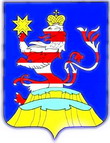 Чувашская РеспубликаАдминистрацияМариинско-Посадскогомуниципального округа П О С Т А Н О В Л Е Н И Е 18 .04.2024 № 1054г. Мариинский ПосадОб утверждении Положения о проведении конкурса на замещение должности руководителя муниципального унитарного предприятия, муниципального (автономного, бюджетного, казенного) учреждения Мариинско-Посадского муниципального округа Чувашской РеспубликиОб утверждении Положения о проведении конкурса на замещение должности руководителя муниципального унитарного предприятия, муниципального (автономного, бюджетного, казенного) учреждения Мариинско-Посадского муниципального округа Чувашской РеспубликиПолное наименование должности, на замещение которой проводится конкурсПолное наименование должности, на замещение которой проводится конкурсПолное наименование должности, на замещение которой проводится конкурсПолное наименование должности, на замещение которой проводится конкурсПолное наименование должности, на замещение которой проводится конкурсПолное наименование должности, на замещение которой проводится конкурс№
п/пФамилия, имя, отчество участника конкурсаДата регистрации заявленияДата, № уведомления о дате и месте проведения второго этапа конкурса (об отказе в участии в конкурсе)Результаты конкурсаДата, № уведомления о результатах конкурса123456ЧĂваш РеспубликинСĕнтĕрвĂрри муниципаллĂ округĕн администрацийĕЙ Ы Ш Ă Н У №СĕнтĕрвĂрри хули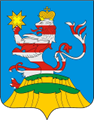 Чувашская РеспубликаАдминистрацияМариинско-Посадскогомуниципального округа П О С Т А Н О В Л Е Н И Е  19.04.2024 г. № 1072г. Мариинский ПосадОб обеспечении безопасности людей на водных объектах Мариинско-Посадского муниципального округа Чувашской Республики в период купального сезона 2024 года№ ппПроводимые мероприятияСрокипроведенияИсполнитель1.Организация содержания специально оборудованных мест купания и отдыха людей у воды и пляжей в соответствии с требованиями июнь - август 2024 г. Начальники территориальных отделов Управления по благоустройству и развитию территорий администрации Мариинско-Посадского муниципального округа, сектор ГО и ЧС администрации Мариинско-Посадского муниципального округа, руководители организаций и учреждений2.Доведение до сведения населения о сроках купального сезона, специально оборудованных местах купания и отдыха людей у воды и пляжах, на которых разрешено купание июнь 2024 г. Начальники территориальных отделов Управления по благоустройству и развитию территорий администрации Мариинско-Посадского муниципального округа, сектор ГО и ЧС администрации Мариинско-Посадского муниципального округа, Отдел цифрового развития и информационных технологий администрации Мариинско-Посадского муниципального округа3.Организация постоянного контроля за местами массового отдыха населения у водыИюнь - август 2024 г. ОМВД России «Мариинско-Посадский»,ОНД и ПР по Мариинско-Посадскому муниципальному округу4.Организация выступления в СМИ по разъяснению населению правил по поведению на воде и способу оказания первой медицинской помощиИюнь - август 2024 г. Начальники территориальных отделов Управления по благоустройству и развитию территорий администрации Мариинско-Посадского муниципального округа, сектор ГО и ЧС администрации Мариинско-Посадского муниципального округа 5.Подведение итогов работы по обеспечению безопасности людей на водных объектахОктябрь 2024 г. Глава Мариинско-Посадского муниципального округа - председатель КЧС и ОПБ ЧĂваш РеспубликинСĕнтĕрвĂрри муниципаллĂ округĕн администрацийĕЙ Ы Ш Ă Н У №СĕнтĕрвĂрри хули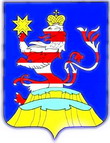 Чувашская РеспубликаАдминистрацияМариинско-Посадскогомуниципального округа П О С Т А Н О В Л Е Н И Е 19.04.2024 № 1073г. Мариинский ПосадЧĂваш РеспубликинСĕнтĕрвĂрри муниципаллĂокругĕн администрацийĕЙ Ы Ш Ă Н У19.04.2024 № 1078СĕнтĕрвĂрри хулиЧувашская РеспубликаАдминистрацияМариинско-Посадскогомуниципального округаП О С Т А Н О В Л Е Н И Е19.04.2024 № 1078г. Мариинский ПосадГлава Мариинско-Посадскогомуниципального округаВ.В. ПетровПериодическое печатное издание «Посадский вестник»Адрес редакции и издателя:429570, г. Мариинский Посад, ул. Николаева, 47E-mail: marpos@cap.ruУчредители – муниципальные образования Мариинско-Посадского районаСтоимость- бесплатноГлавный редактор: А.П. ИвановВерстка: И.А. ЛьвоваТираж 30 экз. Формат А3